Publish Your Self AssessmentYou will now attach and/or embed your self-assessment to the bottom of the blog post with the artifact you have chosen. You may choose to make this post private or public. After placing your artifact on a blog post, follow the instructions below.Categories - Self-AssessmentTags - Now tag your post using the tag that corresponds to the competency that you have written about. You can choose more than one. Please use lower case letters and be exact.#creativethinkingcc#communicationcc#criticalthinkingcc#socialresponsibilitycc#personalidentitycc#personalawarenessccUse the Add Document button located at the top of your post page and embed your self-assessment at the bottom of your blog post.Publish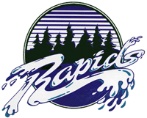 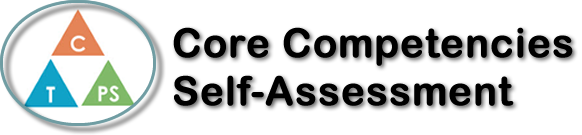 Name: Noah WoodwardDate:  November, 17 2020 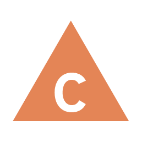 How does the artifact you selected demonstrate strengths & growth in the communication competency?In what ways might you further develop your communication competency?Self-ReflectionDescribe how the artifact you selected shows your strengths & growth in specific core competencies. The prompt questions on the left - or other self-assessment activities you may have done - may guide your reflection process. I completed the screenplay-storyboard project for my black mirror episode. In my episode I talked about that a seahawks player broke his foot in the middle of a game after he made an outstanding catch then he broke his foot. After he broke his foot they had to replace it on the field with an robotic foot so he could continue playing in the game. After they replaced it he got to continue playing but then the next play later he broke it again for the second time but this time they couldn’t replace it. What helps you get new ideas? I tried to think of some of my favorite things and I thought about of my favorite football team and then I picked it I chose if my seahawk wide receiver broke his foot then had to replace it  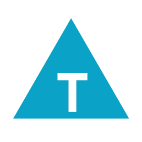 How does the artifact you selected demonstrate strengths & growth in the thinking competencies?In what ways might you further develop your thinking competencies?Self-ReflectionDescribe how the artifact you selected shows your strengths & growth in specific core competencies. The prompt questions on the left - or other self-assessment activities you may have done - may guide your reflection process. I completed the screenplay-storyboard project for my black mirror episode. In my episode I talked about that a seahawks player broke his foot in the middle of a game after he made an outstanding catch then he broke his foot. After he broke his foot they had to replace it on the field with an robotic foot so he could continue playing in the game. After they replaced it he got to continue playing but then the next play later he broke it again for the second time but this time they couldn’t replace it. What helps you get new ideas? I tried to think of some of my favorite things and I thought about of my favorite football team and then I picked it I chose if my seahawk wide receiver broke his foot then had to replace it  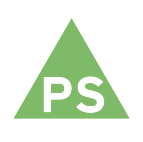 How does the artifact you selected demonstrate strengths & growth in the personal & social competencies?In what ways might you further develop your personal & social competencies?Self-ReflectionDescribe how the artifact you selected shows your strengths & growth in specific core competencies. The prompt questions on the left - or other self-assessment activities you may have done - may guide your reflection process. I completed the screenplay-storyboard project for my black mirror episode. In my episode I talked about that a seahawks player broke his foot in the middle of a game after he made an outstanding catch then he broke his foot. After he broke his foot they had to replace it on the field with an robotic foot so he could continue playing in the game. After they replaced it he got to continue playing but then the next play later he broke it again for the second time but this time they couldn’t replace it. What helps you get new ideas? I tried to think of some of my favorite things and I thought about of my favorite football team and then I picked it I chose if my seahawk wide receiver broke his foot then had to replace it  